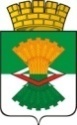 ДУМАМАХНЁВСКОГО МУНИЦИПАЛЬНОГО ОБРАЗОВАНИЯчетвертого созываРЕШЕНИЕот  27 февраля  2024 года           п.г.т. Махнёво                                  № 316Об отчете о деятельности Контрольного управления Махнёвского муниципального образования  за 2023 годРассмотрев представленный Контрольным управлением Махнёвского муниципального образования отчет о деятельности Контрольного управления Махнёвского муниципального образования за 2023 год, руководствуясь статьей 33 Устава Махнёвского муниципального образования, Дума Махнёвского муниципального образованияРЕШИЛА:1. Отчет о деятельности Контрольного управления Махнёвского муниципального образования за 2023 год принять к сведению (прилагается).2. Настоящее Решение вступает в силу со дня его принятия.3. Настоящее Решение направить для опубликования в газету «Алапаевская искра» и разместить на   сайте Контрольного управления Махнёвского муниципального образования в сети «Интернет».Председатель Думы  муниципального образования                                                       С.Г. АлышовГлава муниципального образования                                             А.С. Корелин                                                                                    Приложение                                                                        к Решению Думы Махнёвского                                                                          муниципального   образования                                                         от 27.02.2024 №  316Отчето деятельности Контрольного управления Махнёвского муниципального образования за 2023 годОтчет о деятельности Контрольного управления Махнёвского муниципального образования за 2023 год (далее – Отчет), об итогах проведенных контрольных и экспертно-аналитических мероприятий, о внесенных представлениях, а также об их исполнении объектами контроля, подготовлен на основании статьи 14 Положения о Контрольном управлении Махнёвского муниципального образования, утвержденного Решением Думы Махнёвского муниципального образования от 29.10.2008 № 24 (с изменениями от 16.01.2009 № 76, от 05.05.2012 № 189, от 16.06.2015 № 565, от 02.12.2015 № 38, от 29.04.2021 № 59, от 28.04.2022 № 143) (далее – Положение о Контрольном управлении), пункта 3.1 Плана работы Контрольного управления Махнёвского муниципального образования на 2023 год, утвержденного распоряжением председателя Контрольного управления от 26.12.2022 № 17 (далее – План работы), Стандарта организации деятельности Контрольного управления Махнёвского МО «Подготовка отчета о деятельности Контрольного управления Махнёвского муниципального образования», утвержденного распоряжением председателя Контрольного управления от 28.02.2023 № 5.Отчет обобщает результаты деятельности Контрольного управления Махнёвского муниципального образования (далее – Контрольное управление) и является одной из форм реализации принципа гласности.1. Общие сведения        Контрольное управление, как орган местного самоуправления, образованный Думой Махнёвского муниципального образования, и зарегистрированный 04 декабря 2008 года, является постоянно действующим органом по осуществлению внешнего муниципального финансового контроля, реализующим свои полномочия в соответствии с Бюджетным кодексом Российской Федерации (далее – БК РФ), Федеральным законом от 07.02.2011 № 6-ФЗ «Об общих принципах организации и деятельности контрольно-счетных органов субъектов Российской Федерации,   федеральных территорий и муниципальных образований» (далее – Федеральный закон № 6-ФЗ), Положением о бюджетном процессе в Махнёвском муниципальном образовании, утвержденным решением Думы Махнёвского муниципального образования от 05.12.2011 № 121 (с изменениями от 21.11.2013 № 393), Положением о Контрольном управлении, а также локальными нормативными актами Контрольного управления.1.1. Основные направления деятельности в отчетном году (полномочия)Для исполнения полномочий (статья 8 Положения о Контрольном управлении) Контрольным управлением в отчетном периоде осуществлялись:- контроль за законностью и эффективностью использования средств бюджета Махнёвского муниципального образования (далее - местный бюджет), а также иных средств в случаях, предусмотренных законодательством Российской Федерации;- экспертиза проекта местного бюджета, проверка и анализ обоснованности его показателей;- внешняя проверка годового отчета об исполнении местного бюджета;- проведение аудита в сфере закупок товаров, работ и услуг в соответствии с Федеральным законом от 5 апреля 2013 года № 44-ФЗ «О контрактной системе в сфере закупок товаров, работ, услуг для обеспечения государственных и муниципальных нужд»;- экспертиза проектов муниципальных правовых актов в части, касающейся расходных обязательств Махнёвского муниципального образования (далее - муниципальное образование), экспертиза проектов муниципальных правовых актов, приводящих к изменению доходов местного бюджета, а также муниципальных программ (проектов муниципальных программ);- проведение оперативного анализа исполнения и контроля за организацией исполнения местного бюджета в текущем финансовом году, ежеквартальное представление информации о ходе исполнения местного бюджета, о результатах проведенных контрольных и экспертно-аналитических мероприятий в Думу муниципального образования и Главе муниципального образования;- участие в пределах полномочий в мероприятиях, направленных на противодействие коррупции;- иные полномочия в сфере внешнего муниципального финансового контроля, установленные федеральными законами, законами Свердловской области и нормативными правовыми актами Думы муниципального образования.1.2. Кадровое обеспечение деятельностиШтатная численность Контрольного управления определена решением Думы Махнёвского муниципального образования в количестве 3,0 штатных единиц.Фактически штатная численность по состоянию на 31 декабря 2023 года составила 2 штатные единицы (председатель и инспектор).Все сотрудники имеют высшее образование.В 2023 году председатель Контрольного управления прошла обучение на очных курсах повышения квалификации в ГАУ ДПО СО «Региональный кадровый центр государственного и муниципального управления» по теме «Русский язык на муниципальной службе».Ведение кадровой работы осуществляется председателем Контрольного управления в соответствии с требованиями   законодательства.1.3. Финансовое обеспечение деятельностиФинансовое обеспечение деятельности Контрольного управления осуществляется на основании бюджетной сметы.В соответствии с решением Думы Махнёвского муниципального образования на 2023 год объём расходов на содержание Контрольного управления с учетом изменений утвержден в сумме 1 452,8 тыс.рублей, фактическое исполнение составило 100 % к утвержденным назначениям.Сотрудники Контрольного управления обеспечены необходимой оргтехникой, доступом к справочно-правовой системе «Консультант плюс» и к сети Интернет.2. Основные результаты контрольной                                                                        и экспертно-аналитической деятельности В 2023 году Контрольным управлением осуществлялся внешний муниципальный финансовый контроль путем проведения контрольных и экспертно-аналитических мероприятий.Контрольные и экспертно-аналитические мероприятия проводились сотрудниками Контрольного управления на основании утвержденного Плана работы. В соответствии с Планом работы за отчетный период проведено 5 контрольных мероприятий (из них 1 по поручению Думы МО) и 3 экспертно-аналитических мероприятия. Утверждённый План работы выполнен в полном объёме.Общие показатели деятельности за отчетный период в цифровом выражении отражены в Приложении № 1 «Основные показатели деятельности Контрольного управления Махнёвского муниципального образования за отчетный и предшествующий год» к настоящему Отчету.2.1. Основные результаты контрольной деятельностиВ соответствии с Планом работы на 2023 год запланировано и проведено 5 контрольных мероприятий:- «Проверка использования средств бюджета Махнёвского МО, выделенных в 2022 году Муратковской сельской администрации (при необходимости ранний или поздний периоды)»;- «Внешняя проверка годовой бюджетной отчетности главных администраторов бюджетных средств за 2022 год»;- «Проверка использования средств бюджета Махнёвского МО, выделенных на содержание МКУ «Махнёвский культурно-досуговый центр» в 2022 году (при необходимости ранний или поздний периоды)»;- «Проверка целевого и эффективного использования бюджетных средств, выделенных в 2022 году МБОУ «Санкинская СОШ» на выполнение муниципального задания (при необходимости ранний или поздний периоды)»;- «Проверка целевого и эффективного использования бюджетных средств, выделенных в 2022 году МБУ ДО «Махнёвская ДМШ» на выполнение муниципального задания (при необходимости ранний или поздний периоды)».Количество объектов, охваченных при проведении контрольных мероприятий, составило 8, в том числе: 4 органа местного самоуправления, 1 территориальный орган и 3 муниципальных учреждения (из них: 2 бюджетных, 1 казенное).Объем проверенных бюджетных средств составил 50 167,7 тыс.руб. (без объема средств, охваченных внешней проверкой отчета об исполнении бюджета за 2022 год), в том числе: доходов бюджета – 0,0 тыс.руб.,  расходов бюджета – 50 167,7 тыс.рублей По результатам контрольных мероприятий в 2023 году составлено 10 актов, в том числе 6 актов по результатам внешней проверки отчета об исполнении местного бюджета за 2022 год.В ходе проведения контрольных мероприятий выявлено нарушений и недостатков на сумму 6 162,6 тыс.руб. (2022 год – 3 707,9 тыс.руб.), в том числе: - нарушения в области бухгалтерского (бюджетного) учета и отчетности в сумме 2 288,5 тыс. руб.;- неправомерное (необоснованное) использование средств местного бюджета составило 1 176,2 тыс.руб.;- нарушения законодательства в сфере закупок товаров, работ, услуг для обеспечения муниципальных нужд – 14,8 тыс.руб.;- нарушения при распоряжении и управлении муниципальной собственностью – 2 653,2 тыс.рублей.Фактов нецелевого и неэффективного использования бюджетных средств в отчетном периоде не установлено.Выявленные нарушения и недостатки, которые не могут быть выражены в суммовой оценке, указаны в количестве случаев:- нарушения при формировании и исполнении местного бюджета – 30 случаев;- нарушения ведения бухгалтерского учета, составления и предоставления бухгалтерской (финансовой) отчетности – 98 случаев;- нарушения в сфере закупок товаров, работ и услуг – 33 случая;- иные нарушения – 20 случаев.Кроме того, выявлены недостатки, связанные с нормативно-правовым регулированием – 4 случая.В ходе внешней проверки отчета об исполнении местного бюджета за 2022 год подтверждена полнота и достоверность бюджетной отчетности главных администраторов средств местного бюджета и финансового органа, а также полнота и достоверность сформированного на базе их данных Отчета. Контрольным управлением по результатам проведения контрольных мероприятий в 2023 году в адрес объектов контрольных мероприятий направлено 4 представления с предложениями об устранении нарушений и недостатков, выявленных в ходе контрольных мероприятий, в адрес Главы Махнёвского муниципального образования 4 информационных письма с предложениями об устранении выявленных нарушений и недостатков.Все представления рассмотрены объектами контроля, по всем представлена информация в установленные   законодательством сроки. По результатам рассмотрения по 3 представлениям требования Контрольного управления исполнены в полном объеме, по 1 представлению требования удовлетворены частично.Инспектором Контрольного управления составлен 1 протокол об административном правонарушении, по результатам рассмотрения мировым судьей вынесено постановление о назначении административного наказания в виде предупреждения.Предписания в 2023 году Контрольным управлением не направлялись.По итогам контрольной деятельности в результате исполнения представлений объектами контроля устранено 168 нарушений на общую сумму 4 292,7 тыс.руб., в доход местного бюджета  в 2023 году возмещены средства в сумме 24,6 тыс.руб. возврат средств, необоснованно начисленных и выплаченных премий и за фактически не выполненные работы.По результатам исполнения рекомендаций Контрольного управления                    2 работника (главный бухгалтер и заведующий хозяйством) привлечены к дисциплинарной ответственности в виде замечания, одному должностному лицу уменьшен процент ежемесячной премии.В Алапаевскую городскую прокуратуру за отчетный период направлено 4 материала, на основании которых объектам проверок внесено 3 представления.Отчеты о результатах проведенных контрольных мероприятий направлены в Думу муниципального образования и Главе муниципального образования для рассмотрения и принятия соответствующих мер, а также размещены на сайте Контрольного управления в сети «Интернет» и опубликованы в приложении «Муниципальный вестник» к газете «Алапаевская искра».2.2. Основные результаты экспертно-аналитической деятельностиВ отчётном периоде проведено 3 экспертно-аналитических мероприятия, в том числе:- 1 экспертиза проекта решения Думы Махнёвского МО на отчет об исполнении бюджета Махнёвского МО за 2022 год;- 1 проверка «Аудит эффективности использования бюджетных средств, выделенных в 2022 году на приобретение коммунальной техники». Общий объем проверенных средств по данной проверке составил 4 369,2 тыс.рублей, объектом проверки являлась Администрация Махнёвского МО. В ходе проверки установлено 5 процедурных нарушений, из них 4 нарушения при осуществлении муниципальных закупок. Всего устранено 1 нарушение. - 1 экспертиза проекта решения Думы МО о бюджете Махнёвского МО на 2024 год и плановый период 2025 и 2026 годов.По результатам составлено 3 заключения, которые направлены в Думу   муниципального образования и Главе   муниципального образования.Контрольным управлением в 2023 году проведено 153 финансово-экономических экспертизы, в том числе: 150 заключений и 3 информации, из них:1) на проекты решений Думы Махнёвского муниципального образования:- 11 заключений на внесение изменений в решение о бюджете Махнёвского МО на 2023 год;- 12 заключений на проекты муниципальных правовых актов, касающихся расходных обязательств Махнёвского МО.2) На проекты постановлений Администрации Махнёвского МО Контрольным управлением составлено 127 заключений (8 – об утверждении муниципальных программ, 119 – о внесении изменений в муниципальные программы), выявлено 176 нарушений (недостатков), из них 82 устранено при доработке соответствующих правовых актов.3) Кроме того, подготовлено 3 информации об исполнении местного бюджета за отчетные периоды I квартал, первое полугодие и 9 месяцев 2023 года.При наличии в проектах решений Думы Махнёвского МО противоречий  бюджетному законодательству, а также при выявлении необходимости внесения в них изменений и дополнений в адрес Главы   муниципального образования и Думы муниципального образования направлялись заключения с содержащимися в них соответствующими предложениями.По результатам проведенных экспертно-аналитических мероприятий основная часть предложений Контрольного управления учтена при принятии решений соответствующих проектов нормативных актов, часть замечаний устранена в ходе проведения экспертиз проектов до рассмотрения и утверждения нормативных актов.3. Организационная и иная деятельностьВ целях организации и осуществления полномочий, установленных Положением о Контрольном управлении, проводились мероприятия по обеспечению правовых, кадровых, материально-технических, организационных, методологических, информационно-технологических условий деятельности Контрольного управления.В течение года сотрудники Контрольного управления принимали участие в семинарах, вебинарах, круглых столах, проводимых Союзом МКСО, контрольно-счетных органов Восточного управленческого округа, Счетной палатой Свердловской области, региональным информационным центром сети Консультант Плюс в формате видеоконференцсвязи.Также проводилось ознакомление с обучающими и методическими материалами, размещёнными на Портале Счётной палаты Российской Федерации и контрольно-счётных органов Российской Федерации (https://portalkso.ru).В целях обеспечения гарантии качества проводимых мероприятий в 2023 году была актуализирована и дополнена методологическая база Контрольного управления:- распоряжением председателя Контрольного управления от 28.02.2023 № 4 внесены изменения в Регламент Контрольного управления;- разработан и утверждён Порядок принятия решений о признании к взысканию задолженности по платежам в бюджет Махнёвского муниципального образования, администрируемым  Контрольным управлением Махнёвского муниципального образования; - Регламент реализации Контрольным управлением Махнёвского муниципального образования полномочий администратора доходов  бюджета по взысканию дебиторской задолженности по платежам в бюджет Махнёвского муниципального образования, пеням и штрафам по ним;- Стандарт внешнего муниципального финансового контроля «Аудит в сфере закупок товаров, работ и услуг, осуществляемых объектами контроля»;- обновлены и утверждены Стандарт организации деятельности Контрольного управления Махнёвского МО «Подготовка отчета о деятельности Контрольного управления Махнёвского муниципального образования», Стандарт внешнего муниципального финансового контроля «Проведение экспертизы проектов муниципальных правовых актов Махнёвского муниципального образования», Стандарт внешнего муниципального финансового контроля «Оперативный анализ исполнения и контроля за организацией исполнения местного бюджета». В течение отчетного периода сотрудники Контрольного управления систематически принимали участие в заседаниях Думы Махнёвского МО, в работе депутатской комиссии по бюджету, финансам и экономической политике. Председатель Контрольного управления принимала участие в комиссии по подготовке бюджета на 2024 год и плановый период 2025 и 2026 годов.Также, председатель Контрольного управления является постоянным членом Комиссии по координации работы по противодействию коррупции в Махнёвском МО и Комиссии по соблюдению требований к служебному поведению муниципальных служащих и урегулированию конфликта интересов в Администрации Махнёвского МО.В отчетном периоде в Контрольное управление обращений от организаций и граждан не поступало. Обращения по фактам коррупции от граждан и муниципальных служащих в Контрольное управление не поступали.3.1. Взаимодействие с контрольными и надзорными органамиВ целях наиболее эффективного исполнения возложенных на Контрольное управление полномочий в отчетном периоде продолжались договорные отношения об обмене электронными документами с Управлением Федерального казначейства по Свердловской области.В правоохранительные органы переданы материалы по результатам 4 контрольных мероприятий, по итогам рассмотрения Алапаевской городской прокуратурой в Контрольное управление направлено 3 ответа.3.2. Обеспечение доступа к информации о деятельностиИнформационная деятельность Контрольного управления организована в соответствии с Федеральным законом № 6-ФЗ и Федеральным законом от 09.02.2009 № 8-ФЗ «Об обеспечении доступа к информации о деятельности государственных органов и органов местного самоуправления». В отчетном году Контрольным управлением продолжена работа по публичному представлению своей деятельности и ее результатов. В целях соблюдения принципа гласности функционирует и наполняется сайт Контрольного управления http://kumahnevo.ru, создана официальная страница в социальной сети ВКонтакте в сети «Интернет».В общей сложности на официальном сайте Контрольного управления 
в течение отчетного года размещено 184 информационных материала, на странице ВКонтакте 47 публикаций.Информация о ходе исполнения бюджета Махнёвского МО, о результатах проведенных контрольных и экспертно-аналитических мероприятий в течение 2023 года направлялась в Думу муниципального образования  и Главе муниципального образования.Информация о проведенных контрольных мероприятиях опубликована в средствах массовой информации в приложении «Муниципальный вестник» к газете «Алапаевская искра».4. Выводы и предложенияС учетом выбранных приоритетов в своей деятельности при проведении контрольных и экспертно-аналитических мероприятий в 2023 году основные функции (задачи), возложенные на Контрольное управление нормативными актами и утвержденным Планом работы, выполнены.Во исполнение закрепленных полномочий и поставленных задач Контрольным управлением запланировано в 2024 году, провести 5 контрольных мероприятий (из них 3 по поручению Думы Махнёвского МО) и 2 экспертно-аналитических мероприятия.Важными направлениями деятельности Контрольного управления является: - выявление нарушений бюджетного законодательства при осуществлении внешнего муниципального финансового контроля;- контроль за устранением нарушений и недостатков, выявленных в ходе проведения контрольных, экспертно-аналитических мероприятий и финансово-экономических экспертиз;- разработка предложений и рекомендаций в целях предотвращения и недопущения нарушений в будущем.Председатель Контрольного управления Махнёвского муниципального образования                                   Л.И. Подкина                                                                             Приложение № 1                                                                                к Отчету о деятельности Контрольного управления Махнёвского муниципального образования за 2023 годОсновные показатели деятельности Контрольного управления Махнёвского муниципального образования за отчетный и предшествующий год.№ п/п                Показатель                Отчетный
  год  (2023) Предшест- 
вующий год (2022)12341.Количество поручений ПО МО, направленных в КО  для включения в план работы       1-2.Количество поручений ПО МО, учтенных в плане работы КО 1-2.1из них контрольных мероприятий1-3.Количество предложений и запросов главы МО, направленных в КО для включения в план работы       --4.Количество предложений и запросов главы МО, учтенных в плане работы КО--4.1из них контрольных мероприятий--5.Количество экспертно-аналитических мероприятий, включенных в план работы КО (ед.)326.Количество завершенных экспертно-аналитических мероприятий (ед.)327.Количество проведенных финансово-экономических экспертиз проектов муниципальных правовых актов (ед.)1531768.Количество контрольных мероприятий, включенных в годовой план работы КО (ед.)559.Количество завершенных контрольных мероприятий (ед.)559.1. в том числе по внешней проверке  отчета об исполнении бюджета                         119.2.Количество составленных актов по результатам проведенных контрольных мероприятий                                  10209.3в том числе по внешней проверке  отчета об исполнении бюджета                         6610.Проверено средств местного бюджета всего, из них (тыс. руб.):54 536,953 475,510.1.доходов бюджета                            -1 470,310.2.расходов бюджета                        54 536,952 005,211Выявлены недостатки и нарушения использования муниципального имущества всего, в том числе (тыс. руб.):6 162,62 191,111.1.нецелевое использование бюджетных средств --11.2.нарушения в области бухгалтерского (бюджетного) учета и отчетности2 288,53,911.3.неправомерное (необоснованное) использование средств местного бюджета1 176,2223,411.4.нарушения законодательства в сфере закупок товаров, работ, услуг для обеспечения муниципальных нужд 14,8-11.5.нарушения при распоряжении и управлении муниципальной собственностью                           2 653,281,611.6.иные нарушения в использовании бюджетных средств 29,81 882,212.Выявлено неэффективное использование имущества МО (тыс. руб.)       -1 516,813.Объем бюджетных средств,          
подлежащих к возмещению (тыс. руб.)    29,6-14.Количество направленных представлений и предписаний                               4415.Количество исполненных представлений и предписаний4 (в т.ч. 1 частично)4  (в т.ч. 1 частично)16.Устранено финансовых нарушений по результатам проверок, в том числе (тыс. руб.):4 292,727,016.1.возмещено средств бюджета 24,6-16.2.выполнено работ, оказано услуг5,0-17.Количество материалов, направленных ПО202018.Количество материалов, направленных в адрес главы МО (главы администрации)                   372519.Количество материалов, направленных в органы прокуратуры, иные правоохранительные органы                 4420.Количество возбужденных уголовных дел по итогам рассмотрения материалов    --21.Количество актов прокурорского реагирования, вынесенных по итогам рассмотрения материалов3322.Количество лиц привлеченных к дисциплинарной ответственности по итогам рассмотрения материалов                       2-23. Количество лиц привлеченных к административной ответственности по итогам рассмотрения материалов                       1-24.Объем расходов на содержание КО в соответствии с решением о бюджете (тыс. руб.)1 452,81 323,825.Фактические расходы на содержание КО (тыс. руб.)                     1 452,81 323,826.Штатная численность сотрудников КО в соответствии с НПА ПО,                              3327Численность сотрудников КО фактическая, всего в том числе:                                2227.1 количество инспекторов (чел.)                                    1127.2 количество обеспечивающих специалистов   (чел.)                                    --28.Состав сотрудников КО по уровню образования (чел.):             XX28.1. высшее              2228.2. среднее-профессиональное                 --29.Профессиональное образование сотрудников  КО (чел.):                  XX29.1. финансово-экономическое                  1129.2. юридическое                              1129.3.иное                               --30.Численность сотрудников, прошедших обучение по программе повышения квалификации (чел.)-131.Информирование о деятельности КО:XX31.1.Количество публикаций в СМИ (ед.)4531.2.Наличие официального сайта (+/-)                   ++